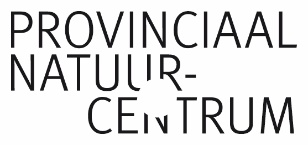 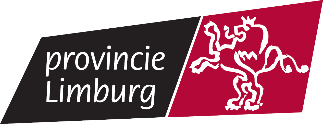 Toets je projectidee op voorhand af
Vind je het moeilijk om je aanvraag af te stemmen op de doelstellingen van de projectoproep? Dan kan je vooraf advies vragen aan de medewerkers van het Provinciaal Natuurcentrum. Zo vergroot je de slaagkans van je project. Dit vragenformulier helpt je om je idee vooraf beknopt en duidelijk af te toetsen. Om jouw idee af te toetsen, bezorg de ingevulde fiche dan aan Huig Deneef, coördinator biodiversiteit: huig.deneef@limburg.be, 011 26 54 72, Craenevenne 86 3600 Genk
Projecten moeten minstens binnen één van de volgende 3 projectcategorieën passen en/of binnen het thema natuurverbindingen passen: terreinacties die het behoud of de verbetering van Limburgse soorten en/of hun leefgebieden tot doel hebbeneducatieve en/of sensibiliserende activiteiten die de terreinacties ondersteunen of een bijdrage leveren aan het maatschappelijke draagvlak voor het behoud van de biodiversiteitinventarisatie of monitoring van Limburgse soorten en het meten van effecten van bepaalde activiteiten op het behoud van de biodiversiteit;Binnen deze projectoproep ligt een thematisch accent op natuurverbindingen. Projecten die dit accent bevatten, genieten de voorkeur.Meer informatie over het thema natuurverbindingen vind je op www.provinciaalnatuurcentrum.be/natuurverbindingenHier bundelen we nog enkele kernelementen:Een natuurverbinding wordt ingericht of ontworpen voor een soort of soortengroep en draagt bij aan de verbinding van de leefgebieden van die soort of soortengroep. Deze soort of soortengroep moet nood hebben aan verbindende maatregelen: de soort is gevoelig aan versnippering van het landschap en wordt hierdoor ook bedreigd.Op een natuurverbinding hebben soorten behoefte aan ruimte om te rusten, te foerageren en indien de soort traag migreert ook de juiste omstandigheden om zich voort te planten.  De locatie van het project is ruimtelijk in verband te brengen met omliggende leefgebieden van de soort/soortengroep.
Jouw projectidee (max. 1A4)Wie: aanvrager, betrokken partners (voorwaarde is dat een erkende natuur-of milieuorganisatie actief betrokken moet zijn, zie reglement) Wat: wat is het doel van uw project? Wat wil je bereiken na uitvoering? Dit kan bestaan uit (niet-limitatief): studiewerk, opmaak plannen, uitvoering op terrein, monitoring, communicatieacties.In functie van natuurverbindingen: Voor welke soort of soortengroep wil je een projectsubsidie aanvragen? Je kan bij je keuze rekening houden met de versnipperingsgevoeligheid van de soort, de specifieke bedreigingen voor deze soort in Limburg, de lijst van Limburgse prioritaire soorten, de behoeftes van de soort voor inrichting van het landschap, enz…Waar: waar ligt het project? Toon dit op een kaartje. In functie van natuurverbindingen: Is de locatie in verband te brengen met (omliggende) leefgebieden van de soort/soortengroep?Wanneer: voor de aanvraag dit jaar ligt de timing voor de uitvoering vast: start op 1 januari 2021 – 30 juni 2022 (max. 18 maanden) Hoe ga je sequentieel te werk? Hoe: hoe draagt het project bij aan het behoud en het versterken van de biodiversiteit in Limburg? In functie van natuurverbindingen: Draagt het project bij aan het concreet verbinden van natuur (versnipperingsgevoelige soort, verbinden van leefgebied via geschikt habitat,…) of aan het draagvlak hiervoor? 